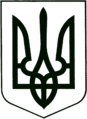 УКРАЇНА
МОГИЛІВ-ПОДІЛЬСЬКА МІСЬКА РАДА
ВІННИЦЬКОЇ ОБЛАСТІВИКОНАВЧИЙ КОМІТЕТ                                                           РІШЕННЯ №82Від 30.03.2023р.                                              м. Могилів-ПодільськийПро роботу управління праці та соціального захисту населення Могилів-Подільської міської ради за 2022 рік           Керуючись ст.ст. 16, 24, 34 Закону України «Про місцеве самоврядування в Україні», Положенням про управління праці та соціального захисту населення Могилів-Подільської міської ради затвердженого рішенням 9 сесії міської ради 8 скликання від 30.06.2021 року №280 «Про внесення змін до структури, чисельності, штатів апарату міської ради та її виконавчих органів», відповідно до плану роботи виконавчого комітету міської ради на 2023 рік, заслухавши інформацію начальника управління праці та соціального захисту населення міської ради Дейнеги Л.І., -виконком міської ради ВИРІШИВ:	       1. Інформацію начальника управління праці та соціального захисту населення міської ради Дейнеги Л.І. про роботу управління праці та соціального захисту населення Могилів-Подільської міської ради за 2022 рік взяти до відома. 		 2. Управлінню праці та соціального захисту населення міської ради:  		 2.1. Забезпечити своєчасне і в повному обсязі надання населенню всіх видів допомог згідно з чинним законодавством України.           2.2. Забезпечити реалізацію державної політики у сфері підтримки сім’ї, запобіганню та протидії домашньому насильству, попередження торгівлі людьми, забезпечення рівних прав і можливостей жінок і чоловіків.           2.3. Забезпечити надання соціальних послуг, спрямованих на профілактику складних життєвих обставин, подолання або мінімізацію їх негативних наслідків, особам/сім’ям, які перебувають у складних життєвих обставинах.	2.4. Забезпечити соціальний захист внутрішньо переміщених осіб з тимчасово окупованих територій, населених пунктів, на території яких органи державної влади тимчасово не здійснюють свої повноваження, та населених пунктів, що розташовані на лінії зіткнення, які тимчасово перебувають на території Могилів-Подільської міської територіальної громади.	2.5. Забезпечити розроблення та організацію виконання комплексних          програм та заходів щодо поліпшення становища соціально вразливих верств населення, сімей та громадян, які перебувають у складних життєвих обставинах та всебічне сприяння в отриманні ними соціальних виплат та послуг за місцем проживання, перебування.	2.6. Проводити систематично інформаційно-роз’яснювальну роботу серед населення з питань діяльності органів соціального захисту населення та нововведень у законодавстві.           3. Контроль за виконанням даного рішення покласти на заступника міського голови з питань діяльності виконавчих органів Слободянюка М.В..            Міський голова	                                                   Геннадій ГЛУХМАНЮК